ЛОГОРИТМИКА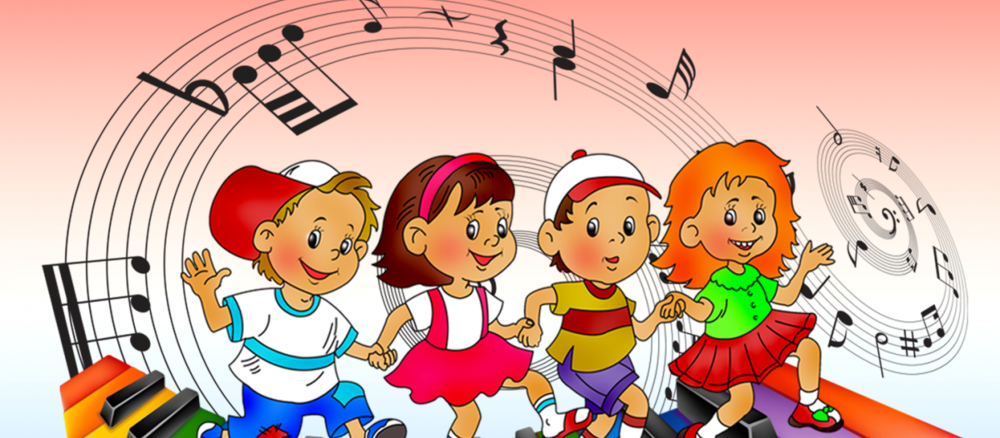 - это система движений в сочетании с музыкой словом, которая способствует речевому и двигательному развитию ребенка дошкольного возраста.ЗАНЯТИЯ ВКЛЮЧАЮТ:- артикуляционные и пальчиковые гимнастики,     - речедвигательные и музыкальные игры,- распевки,- музыкально-ритмические и ритмические упражнения, - музыкальный     аутотренинг, игровое творчество,- театрализованные игры, шутки-малютки, дразнилки,- элементы музыкальной грамотности,- игру на детских музыкальных и не музыкальных инструментах,- психогимнастику с элементами сказкотерапии,- игровой массаж и самомассаж,- подвижные и хороводные игры,- релаксацию